Дата 28.04.2020Група: Е-91Професія: Електромонтажник з освітлення та освітлювальних мережМайстер в/н Карафєтов В.І.Контакти: Viber та Telegram тел: 0679529308Урок № 14Назва навчального модуля ЕМООМ– 3(2-3). 3 Виконання простих робіт  під час  монтажу та демонтажу освітлювальних проводок і мережНазва складового навчального модуля ЕМООМ –  3(2-3).3.1: Прокладання відкритих та прихованих електричних проводок.Тема уроку: «Монтаж відкритих електропроводок безпосередньо кабелем по будівним конструкціям»Мета уроку:навчальна : закріпити в учнів знання та навики при монтажі відкритих електропроводок безпосередньо кабелем по будівним конструкціям  виховна: розвивати логічне мислення, творчий підхід до роботи, як засіб виховання стійкої професійної зацікавленості. Вміння приймати правильні рішення при виникненні виробничих проблем при монтажі відкритих електропроводок безпосередньо кабелем по будівним конструкціямрозвиваюча: виховати творче ставлення до праці й навчання, охайність під час роботи, привити навики культури виробництва, дисциплінованість, відповідальність та взаємодопомогу акуратності при монтажі відкритих електропроводок безпосередньо кабелем по будівним конструкціямДидактичний матеріал: відео урок + посилання, інструкційно-технологічна карта, картки - завдань для самоперевірки учня,  опорний конспект                                       Структура уроку:Повторення пройденого матеріалу з теми: «Монтаж тимчасових електропроводок»   8.00 – 9.30( учні надають, письмово, відповіді на поставлені запитання)1. Яким інструментом виконується тимчасова електропроводка?а) молоток, штроборіз, кувалда, пасатижі, кутова шліф машина, бокорізиб) набір ключів, викрутка, ізолента, індикатор, в) Ніж для зняття ізоляції, пасатижі, кутова шліфувальна машина ,електрична дриль, набір викруток, бокорізи2. Щоб закріпити сигнальний прилад нам потрібно?а) шнурб) хомутв) провід3.Яким методом підключається сигнальний прилад?а) змішанеб) паралельнов)послідовно4. Ви приїхали на монтаж, вам потрібно зробити тимчасове освітлення, що ви будете робити, та який інструмент ви будете використовувати?__________________________________________________________________________________________________________________________________________________________________________________________________________________________________________________________________________________________________________________________________________5. Після того як ви зробили тимчасове освітлення, в ночі пішов сильний дощ і світло на будівництві зникло, ваші дії? ________________________________________________________________________________________________________________________________________________________________________________________________________________________________________________________________________________________________________________________________Пояснення нового матеріалу    9.30  - 12.00Інструктаж з ОП та БЖД  Електромонтажник повинен Одягти спецодяг. Підготувати інструмент, пристосування, відповідні засоби індивідуального захисту. Підготувати засоби підмащування, які будуть використовуватись під час роботи, виготовлені згідно з планом виконання робіт (ПВР). Перевірити справність інструмента, пристосувань і відповідність їх правилам охорони праці.  Впевнитись в достатньому освітленні робочої зони. При необхідності користуватись переносними електролампами з захисними сітками напругою 42 В - в приміщеннях без підвищеної небезпеки та 12 В - в особливо небезпечних.  Прибрати з робочої зони непотрібні предмети. Поли на робочому місці повинні бути сухими та чистими.Забороняється виконувати електромонтажні роботи в неосвітлених або затемнених місцях.Подачу напруги для випробування реле, автоматів, вимикачів та інших приладів і апаратів необхідно виконувати за вказівкою керівника робіт після перевірки правильності виконання робіт. Під час монтажу тросових проводок їх остаточний натяг слід виконувати із застосуванням спеціальних натягувальних пристроїв та тільки після встановлення проміжних підвісок. Вмикати в мережу електроінструмент, прилади освітлення та інші струмоприймачі дозволяється тільки за допомогою спеціальних пускових (вмикаючих) апаратів та приладів (магнітні пускачі, рубильники та інше). Після закінчення робіт електромонтажник повинен прибрати робоче місце. Інструмент, пристосування, засоби індивідуального захисту скласти у відведене для них місце. Зняти спецодяг, спецвзуття, помити руки, обличчя з милом, при можливості, прийняти душ. Доповісти майстру про всі недоліки, які мали місце під час роботи.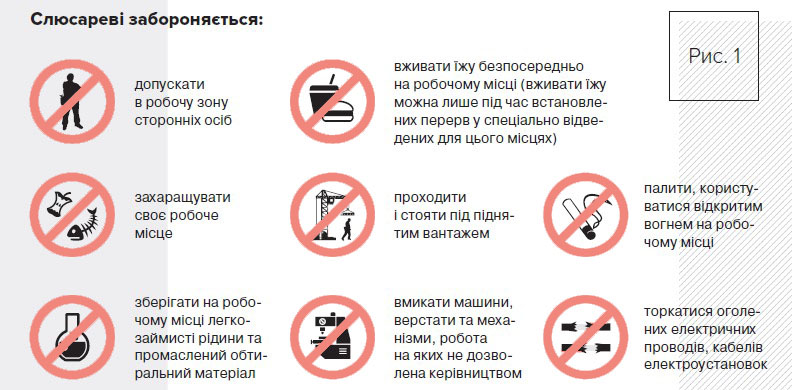 Організація робочого місцяРобоче місце - це частина простору, пристосована для виконання учнем свого виробничого завдання. Робоче місце, як правило, оснащенне основним і допоміжним обладнанням ( лещати), технологічної ( інструмент, пристосування, контрольно -вимірювальні прилади) оснащеням. На робочому місці повинен бути зразковий порядок: інструменти, пристосування ( дозволяється користуватися лише справним інструментом) необхідно розміщувати на відповідних місцях, туди ж треба класти інструмент після закінчення роботи з тим ,що на робочому місці не повинно бути нічого зайвого, не потрібної для виконання даної роботи. Правильна організація робочого місця забезпечує раціональні рухи працюючого і скорочує до мінімуму витрати робочого часу на відшукання та використання інструментів і матеріалів. Обладнання та утримання робочого місця повинно строго відповідати всім вимогам охорони праці, техніки безпеки, виробничої санітарії і гігієни та виключати можливість виникнення пожежі.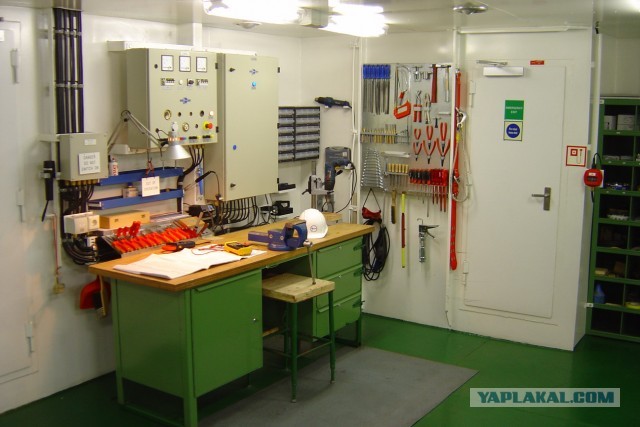 Опис технологічного процесу1.Розкачайте кабель. Це можна зробити вручну або ж скориставшись розгортальні роликами.2. За допомогою спеціальних анкерних затискачів зафіксуйте кабель на будинку.3. Натягніть кабель між стовпом і житлом. Важливо, щоб він не провисав між будинком і стовпом під своєю вагою, однак при цьому він не повинен бути надмірно сильно натягнутий.4. За допомогою спеціальних анкерних затискачів закріпіть кабель на стовпі. Якщо від електромережі до будинку більше 25 метрів, доведеться звести ще один стовп. 5. Підключіть жили кабелю за допомогою відгалужувальних затискачів до проводів повітряної ЛЕП.6. Заведіть кабель в будинок через трубу, яка встановлюється в наскрізному отворі стіни, і підключіть до лічильникаОпорний конспект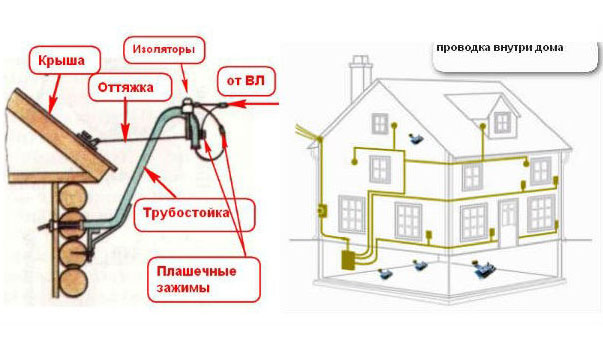 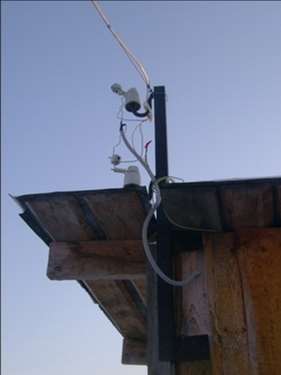 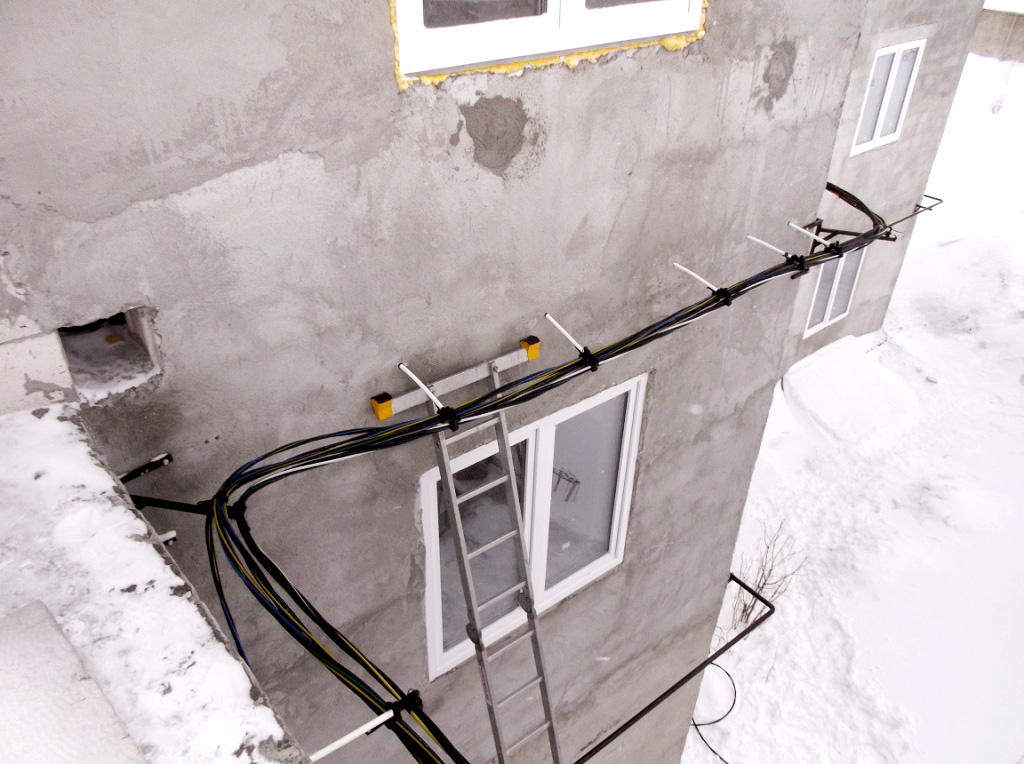 Фасадне кріплення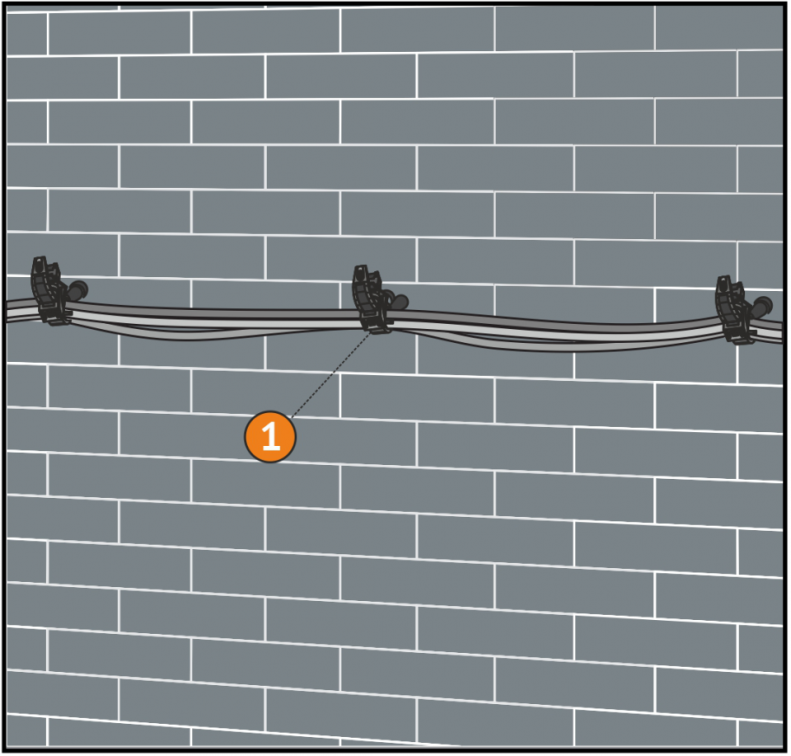 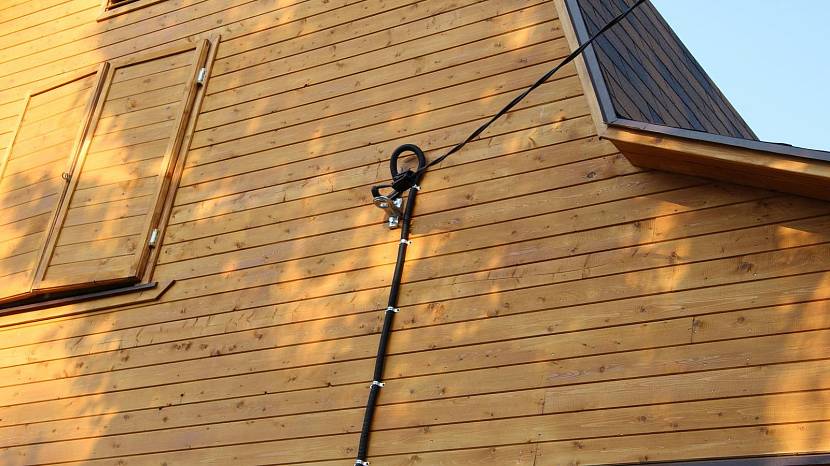 Інструкційно-технолонічна картаІнструкційно-технологічна картаКартки-завдань для самоперевірки учняна тему: «Монтаж відкритих електропроводок безпосередньо кабелем по будівним конструкціям»І рівень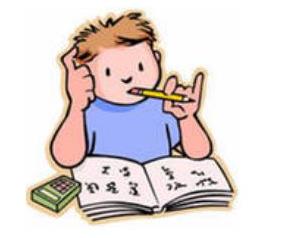 Тест-упізнання
ІІ рівень                                             Тест-співвідношення
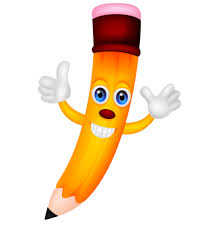 …………….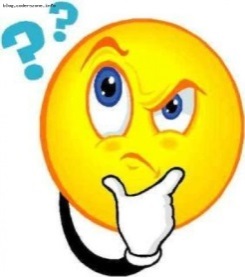 Посилання на відео – урокhttps://www.youtube.com/watch?v=mqIsLkdOb34https://www.youtube.com/watch?v=1Pt5jBU5HLshttps://www.youtube.com/watch?v=KYndnGUwnUMhttps://www.youtube.com/watch?v=7FurmzTcpTQhttps://www.youtube.com/watch?v=kAWSW2plvIchttps://www.youtube.com/watch?v=rIlYxkoLrpkhttps://www.youtube.com/watch?v=g4RLVR-LcOshttps://m-strana.ru/articles/montazh-sip/Закріплення нового матеріалу 12.00-13.30Чим кріпиться кабель по будівлі?___________________________________________________________________________________________________________________________________________________________________________________________________________________________________________________________________________________________________________________________Як розмотати кабель з бухти?__________________________________________________________________________________________________________________________________________________________________________________________________________________________________________________________________________________________________________________________________________ Що за елемент зображений на фото, яку функцію він виконує ?__________________________________________________________________________________________________________________________________________________________________________________________________________________________________________________________________________________________________________________________________________________________________________________________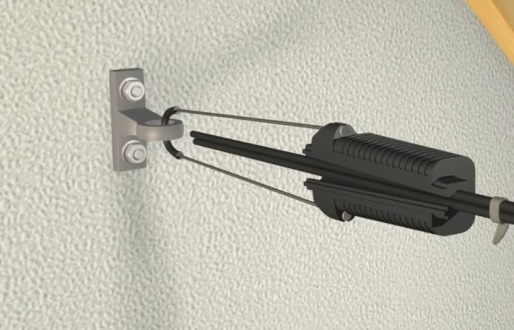 Назвіть переваги та недоліки монтажу відкритих електропроводок безпосередньо кабелем по будівним конструкціям?______________________________________________________________________________________________________________________________________________________________________________________________________________________________________________________________________________________________________________________________________________________________________________________________________Опишіть процес монтажу відкритих електропроводок безпосередньо кабелем по будівним конструкціям?_____________________________________________________________________________________________________________________________________________________________________________________________________________________________________________________________________________________________________________________________________Домашнє завдання: :  Зробіть доповідь на тему «Монтаж відкритих електропроводок безпосередньо кабелем по будівним конструкціям»             Відповіді надсилати 28.04.2020  з 12.00 -13.30:  Viber та Telegram тел: 0679529308              Майстер виробничого навчання:		В.І. Карафєтов	Заголовна частинаЗаголовна частинаПрофесія:7137 Електромонтажник з освітлення та освітлювальних мережМодуль ЕМООМ – 3(2-3).3 Виконання простих робіт під час монтажу та демонтажу освітлювальних проводок і мережМодуль ЕМООМ – 3(2-3).3 Виконання простих робіт під час монтажу та демонтажу освітлювальних проводок і мережНазва складового навчального модуля: ЕМООМ – 3(2-3)3.1 Прокладання відкритих та прихованих електричних проводокНазва складового навчального модуля: ЕМООМ – 3(2-3)3.1 Прокладання відкритих та прихованих електричних проводокПрофесійна кваліфікаціяелектромонтажник з освітлення та освітлювальних мереж 3 (2-3) розрядУчнівська норма часу на виконання:5 годиниТема уроку:Монтаж відкритих електропроводок безпосередньо кабелем по будівним конструкціямМета (завдання):Навчальна: оволодіти прийомами монтажу відкритих електропроводок безпосередньо кабелем по будівним конструкціямРозвиваюча: сформувати нові знання та вміння з дотриманням технічних умов і правил безпеки праці при монтажу відкритих електропроводок безпосередньо кабелем по будівним конструкціямВиховна: виховувати етику та естетику виробництва, відповідальність у роботі, бережне відношення до витрат матеріалів при монтажу відкритих електропроводок безпосередньо кабелем по будівним конструкціямОСНОВНА ЧАСТИНАОСНОВНА ЧАСТИНАОСНОВНА ЧАСТИНАОСНОВНА ЧАСТИНАОСНОВНА ЧАСТИНАЗміст завдання та послідовність його виконанняЗміст завдання та послідовність його виконанняОбладнання, інструменти, пристосуванняТехнічні умови і вказівки щодо виконання переходів, операційЕскізи, рисунки, схемиОперації та порядок їх виконанняІнструкційні вказівки і поясненняОбладнання, інструменти, пристосуванняТехнічні умови і вказівки щодо виконання переходів, операційЕскізи, рисунки, схемиОрганізація робочого місця.1. Принести все необхідне для роботи, приготувати інструмент, матеріали.  Пасатижі , набір викруток, набір гайкових ключівІнструмент розкласти по праву руку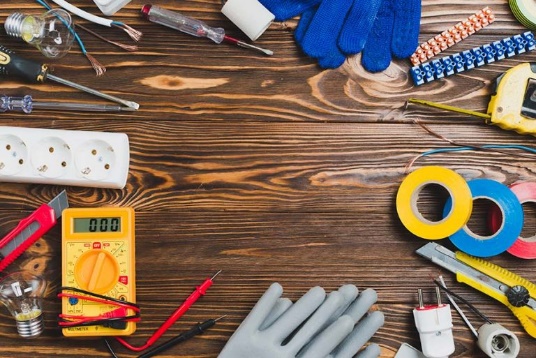 Підготовчий етап:Прочитати схему розташування відкритої електропроводки безпосередньо кабелем по будівним конструкціямсхемаЧитання схеми3.Монтаж відкритих електропроводок безпосередньо кабелем по будівним конструкціямПристрій відкритої зовнішньої електропроводки здійснюється по повітряних лініях, що складається з окремих опор і самого проводу (кабелю).Проектування такої проводки необхідно здійснювати з дотриманням таких основних вимог:неізольовані дроти слід розташовувати на відстані не менше 2,75 м від ближньої горизонтальній поверхні (наприклад, даху будинку);при прокладанні над дорогою віддалення від її полотна до проводу слід приймати більше 6 м;повітряну лінію не допускається проводити покрівель будівель, крім ділянки, необхідної для введення електроживлення в будівлю;для ліній з номінальною напругою 220В проміжок між суміжними неізольованими проводами приймається більше 0,15 м;відстань від проводів до вікон і балконів житлових будинків повинно бути більше 1,5 м.Підключення будинків до ліній електропередачі зазвичай здійснюється за допомогою неізольованих алюмінієвих проводів, але останнім часом більш популярний ізольований алюмінієвий дріт СИП, так само відомий як «торнадо». Термін експлуатації алюмінієвого проводу складає більше 45 років. Він відмінно себе зарекомендував при експлуатації в різних кліматичних регіонах.Перетин проводів необхідно підбирати з розрахунку виходячи з необхідності в забезпеченні харчуванням всіх споживачів з урахуванням можливих перепадів напруги, з’єднань і розгалужень проводів за допомогою клем.Введення проводки в будинку слід виконувати ізольованим кабелем або проводом СИП, з’єднання проводів здійснюється зажимами. По можливості алюмінієвому проводу при введенні рекомендується віддати перевагу мідний, тому як його електропровідність вище на третину, а перегрів відбувається не так часто.Гайкові ключі, пасатижігайкові ключі, пасатижі, набір викруток, розгортальні ролики.1.Розкачайте кабель. Це можна зробити вручну або ж скориставшись розгортальні роликами.2. За допомогою спеціальних анкерних затискачів зафіксуйте кабель на будинку.3. Натягніть кабель між стовпом і житлом. Важливо, щоб він не провисав між будинком і стовпом під своєю вагою, однак при цьому він не повинен бути надмірно сильно натягнутий.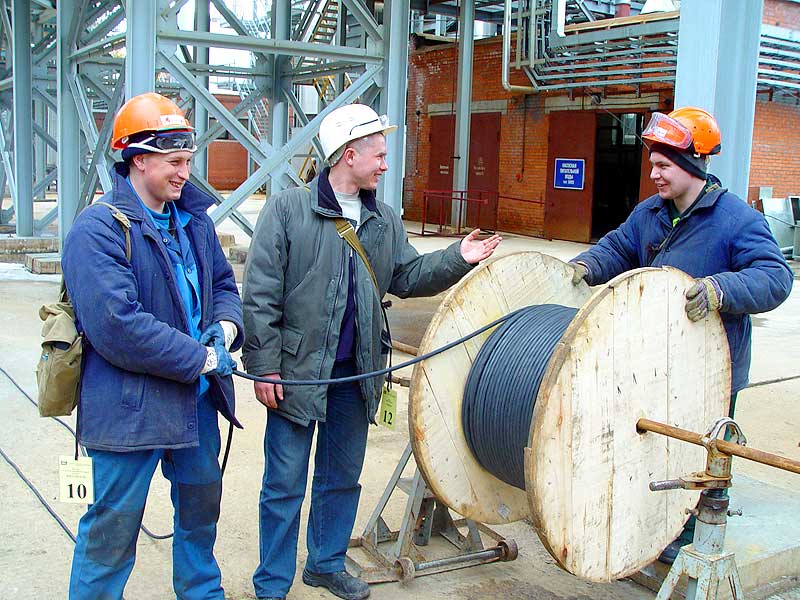 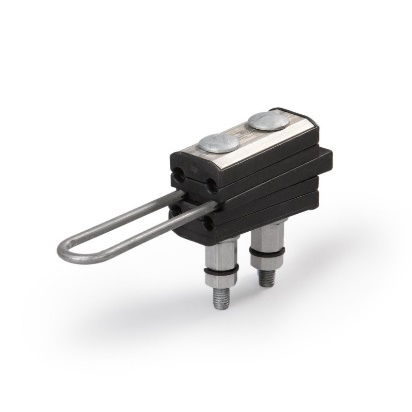 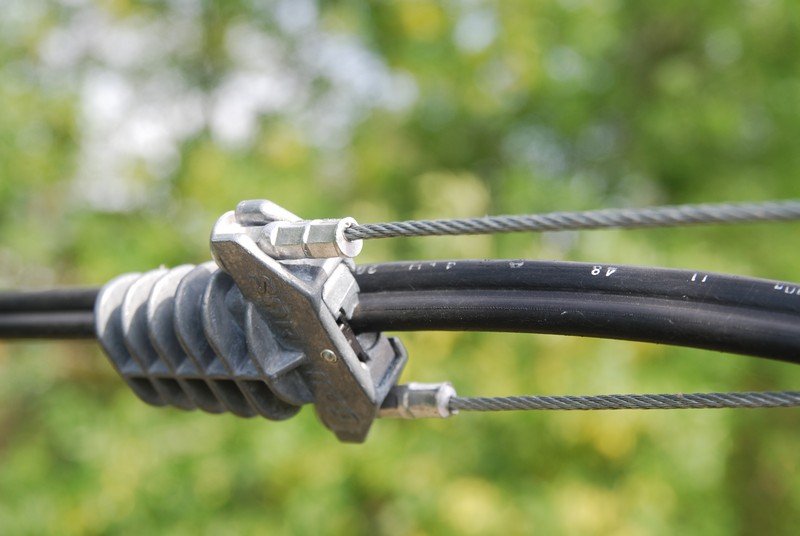 Пристрій відкритої зовнішньої електропроводки здійснюється по повітряних лініях, що складається з окремих опор і самого проводу (кабелю).Проектування такої проводки необхідно здійснювати з дотриманням таких основних вимог:неізольовані дроти слід розташовувати на відстані не менше 2,75 м від ближньої горизонтальній поверхні (наприклад, даху будинку);при прокладанні над дорогою віддалення від її полотна до проводу слід приймати більше 6 м;повітряну лінію не допускається проводити покрівель будівель, крім ділянки, необхідної для введення електроживлення в будівлю;для ліній з номінальною напругою 220В проміжок між суміжними неізольованими проводами приймається більше 0,15 м;відстань від проводів до вікон і балконів житлових будинків повинно бути більше 1,5 м.Підключення будинків до ліній електропередачі зазвичай здійснюється за допомогою неізольованих алюмінієвих проводів, але останнім часом більш популярний ізольований алюмінієвий дріт СИП, так само відомий як «торнадо». Термін експлуатації алюмінієвого проводу складає більше 45 років. Він відмінно себе зарекомендував при експлуатації в різних кліматичних регіонах.Перетин проводів необхідно підбирати з розрахунку виходячи з необхідності в забезпеченні харчуванням всіх споживачів з урахуванням можливих перепадів напруги, з’єднань і розгалужень проводів за допомогою клем.Введення проводки в будинку слід виконувати ізольованим кабелем або проводом СИП, з’єднання проводів здійснюється зажимами. По можливості алюмінієвому проводу при введенні рекомендується віддати перевагу мідний, тому як його електропровідність вище на третину, а перегрів відбувається не так часто.гайкові ключі, пасатижі, набір викруток4. За допомогою спеціальних анкерних затискачів закріпіть кабель на стовпі. Якщо від електромережі до будинку більше 25 метрів, доведеться звести ще один стовп. 5. Підключіть жили кабелю за допомогою відгалужувальних затискачів до проводів повітряної ЛЕП.6. Заведіть кабель в будинок через трубу, яка встановлюється в наскрізному отворі стіни, і підключіть до лічильника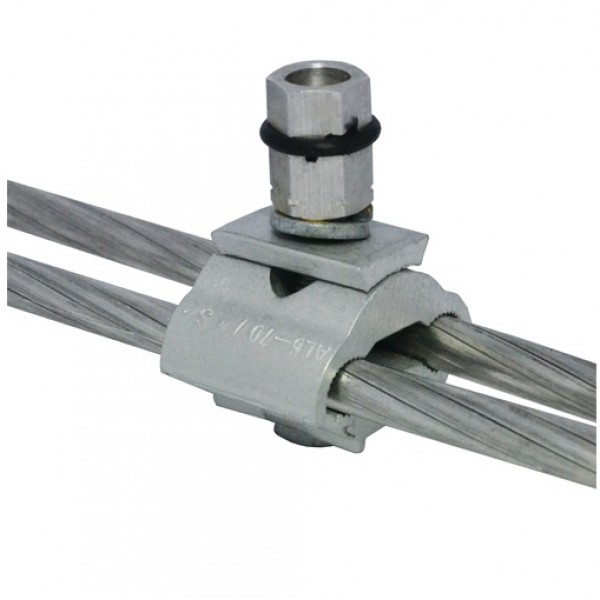 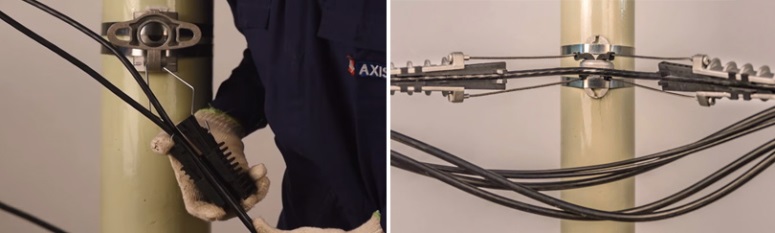 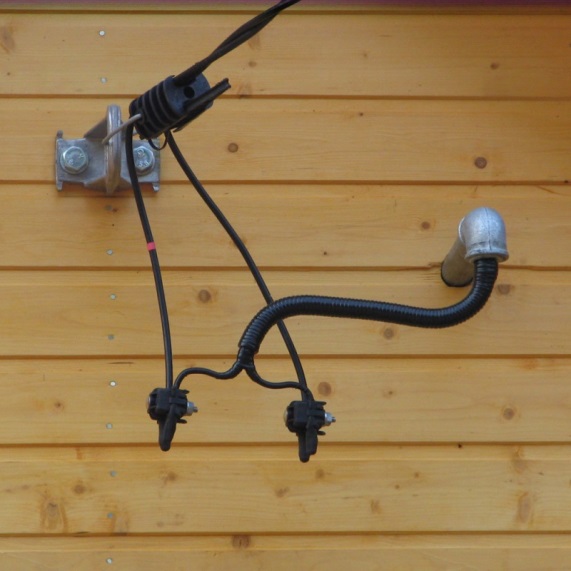 
1. На першій стадії електромонтажу виконують заготівельні роботи.
Так
1. На першій стадії електромонтажу виконують заготівельні роботи.
Ні
2. Відкриті електропроводки прокладаються по поверхні стін, стель, конструктивних елементах будівель і споруд.
Так
2. Відкриті електропроводки прокладаються по поверхні стін, стель, конструктивних елементах будівель і споруд.
Ні
3. Приховані електропроводки прокладаються в середині конструктивних елементів будівель і споруд.
Так
3. Приховані електропроводки прокладаються в середині конструктивних елементів будівель і споруд.
Ні
4. Внутрішні електропроводки можуть виконуватися відкритими та прихованими.
Так
4. Внутрішні електропроводки можуть виконуватися відкритими та прихованими.
Ні
1. Електропроводка_____Марка_проводу Електропроводка
Марка проводу
1
Тросова
А
АРТ  
2
В сталевих трубах
Б
ПРТО
3
Відкрита
В
АППВ
2. Електропроводка
Відстань від рівня підлоги
1
Тросова
А
1,5-5м
2
В сталевих трубах
Б
1,5м
3
Відкрита
В
Не нормується